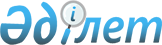 Ақжайық ауданы бойынша шетелдіктер үшін 2024 жылға арналған туристік жарнаның мөлшерлемелерін бекіту туралыБатыс Қазақстан облысы Ақжайық аудандық мәслихатының 2024 жылғы 6 наурыздағы № 13-3 шешім. Батыс Қазақстан облысының Әділет департаментінде 2024 жылғы 7 наурыздада № 7339-07 болып тіркелді
      Қазақстан Республикасының "Қазақстан Республикасындағы жергілікті мемлекеттік басқару және өзін-өзі басқару туралы" Заңының 6-бабы 2-10 тармағына, Қазақстан Республикасы Мәдениет және спорт министрінің 2023 жылғы 14 шілдедегі №181 "Шетелдіктер үшін туристік жарнаны төлеу қағидаларын бекіту туралы" бұйрығына сәйкес (Нормативтік құқықтық актілерді мемлекеттік тіркеу тізілімінде №33110 болып тіркелген), Ақжайық аудандық мәслихаты ШЕШІМ ҚАБЫЛДАДЫ:
      1. 2024 жылғы 1 қаңтардан бастап 31 желтоқсанды қоса алғанда туристерді орналастыру орындарындағы шетелдіктер үшін туристік жарнаның мөлшерлемелері - болу құнының 0 (нөл) пайызы бекітілсін.
      2. Осы шешім оның алғашқы ресми жарияланған күнінен кейін күнтізбелік он күн өткен соң қолданысқа енгізіледі.
					© 2012. Қазақстан Республикасы Әділет министрлігінің «Қазақстан Республикасының Заңнама және құқықтық ақпарат институты» ШЖҚ РМК
				
      Ақжайық аудандық маслихат төрағасы

С. Сиражев
